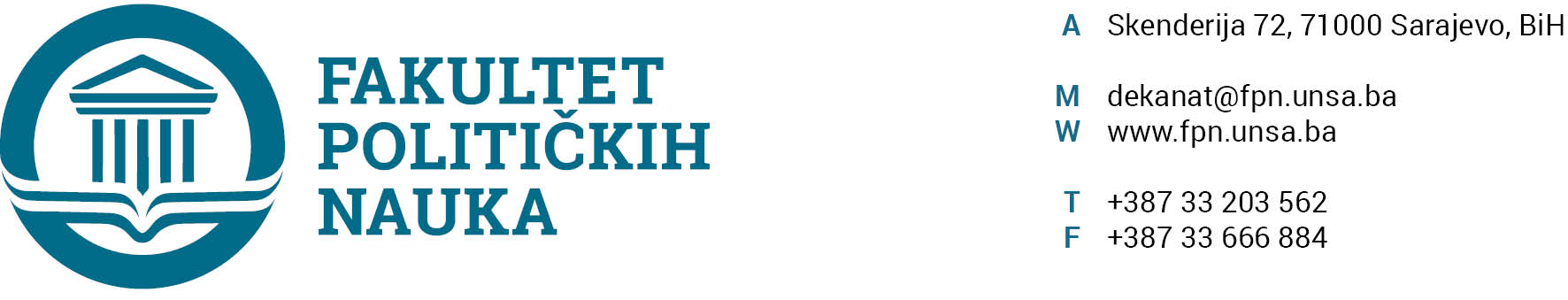 U skladu sa članom 126. Zakona o visokom obrazovanju („Službene novine Kantona Sarajevo“ br.33/2017, 35/20, 40/20, 39/21) sekretar Fakulteta dajeSTRUČNO MIŠLJENJENa Prijedlog Odluke o prihvatanju Izvještaja o ocjeni magistarskog rada i zakazivanju javne odbranePrijedlog Odluke o prihvatanju Izvještaja o ocjeni magistarskog rada i zakazivanju javne odbrane kandidata AMRE SELESKOVIĆ, pod naslovom: „SOCJALNI DIJALOG U PROCESU EUROPSKIH INTEGRACIJA" koji je sačinila Komisija u sastavu:1. Prof. dr. Šaćir Filandra, predsjednik2. Prof. dr. Nedžma Džananović-Miraščija, mentor/član,3. Prof. dr. Ehlimana Spahić, član,4. Prof. dr. Suad Kurtćehajić, zamjenik člana.Zapisničar: mr. Osman SušićNije u suprotnosti sa članom 104. Statuta Univerziteta u Sarajevu i članovima 70. i 71. Zakona o visokom obrazovanju („Službene novine Kantona Sarajevo“ br.33/2017, 35/20, 40/20, 39/21). SEKRETAR FAKULTETA______________________                                                                                                             Umihana MahmićSarajevo, 06.10.2021. godineDostaviti:1. Vijeću FPN;2. a/aU skladu sa članom 126. Zakona o visokom obrazovanju („Službene novine Kantona Sarajevo“ br.33/2017, 35/20, 40/20, 39/21) sekretar Fakulteta dajeSTRUČNO MIŠLJENJENa Prijedlog Odluke o prihvatanju Izvještaja o ocjeni magistarskog rada i zakazivanju javne odbranePrijedlog Odluke o prihvatanju Izvještaja o ocjeni magistarskog rada i zakazivanju javne odbrane kandidata DŽEMALA ALJOVIĆA, pod naslovom: „ULOGA BRIGADE ZRAČNIH SNAGA I PROTIVZRAČNE ODBRANE ORUŽANIH SNAGA BOSNE I HERCEGOVINE U SISTEMU SIGURNOSTI"  koji je sačinila Komisija u sastavu: Prof. dr. Selmo Cikotić, predsjednikProf. dr. Zlatan Bajramović, mentor/član,Prof. dr. Darvin Lisica, član,Prof. dr. Zarije Seizović, zamjenik člana.Nije u suprotnosti sa članom 104. Statuta Univerziteta u Sarajevu i članovima 70. i 71. Zakona o visokom obrazovanju („Službene novine Kantona Sarajevo“ br.33/2017, 35/20, 40/20, 39/21). SEKRETAR FAKULTETA______________________                                                                                                             Umihana MahmićSarajevo, 06.10.2021. godineDostaviti:1. Vijeću FPN;2. a/aU skladu sa članom 126. Zakona o visokom obrazovanju („Službene novine Kantona Sarajevo“ br.33/2017, 35/20, 40/20, 39/21) sekretar Fakulteta dajeSTRUČNO MIŠLJENJENa Prijedlog Odluke o prihvatanju Izvještaja o ocjeni magistarskog rada i zakazivanju javne odbranePrijedlog Odluke o prihvatanju Izvještaja o ocjeni magistarskog rada i zakazivanju javne rada kandidata  GORANA MASALA, pod naslovom: „ISKUSTVO REPUBLIKE HRVATSKE NA PUTU EUROATLANTSKIH INTEGRACIJA"  koji je sačinila Komisija u sastavu: Prof. dr. Nermina Mujagić, predsjednikProf. dr. Elmir Sadiković, mentor/član,Prof. dr. Sead Kurtćehajić, član,Prof. dr. Senadin Lavić, zamjenik člana.Zapisničar: mr. Osman Sušić.  Nije u suprotnosti sa članom 104. Statuta Univerziteta u Sarajevu i članovima 70. i 71. Zakona o visokom obrazovanju („Službene novine Kantona Sarajevo“ br.33/2017, 35/20, 40/20, 39/21). SEKRETAR FAKULTETA______________________                                                                                                             Umihana MahmićSarajevo, 06.10.2021. godineDostaviti:1. Vijeću FPN;2. a/aU skladu sa članom 126. Zakona o visokom obrazovanju („Službene novine Kantona Sarajevo“ br.33/2017, 35/20, 40/20, 39/21) sekretar Fakulteta dajeSTRUČNO MIŠLJENJENa Prijedlog Odluka o usvajanju teme kandidata, imenovanju mentora i Komisije za ocjenu i odbranu magistarskog rada (STUDIJ 4+1)Prijedlog Odluka o usvajanju teme kandidata, imenovanju mentora i Komisije za ocjenu i odbranu magistarskog rada (STUDIJ 4+1) sljedećih kandidata:Darija Herceg;Aleksandra Mizdrak;Stanislav Nižić;Nije u suprotnosti sa članom 135. stav (3) Zakona o visokom obrazovanju („Službene novine Kantona Sarajevo“ br.33/2017, 35/20, 40/20, 39/21).SEKRETAR FAKULTETA______________________                                                                                                             Umihana MahmićSarajevo,  06.10.2021. godineDostaviti:1. Vijeću FPN;2. a/a